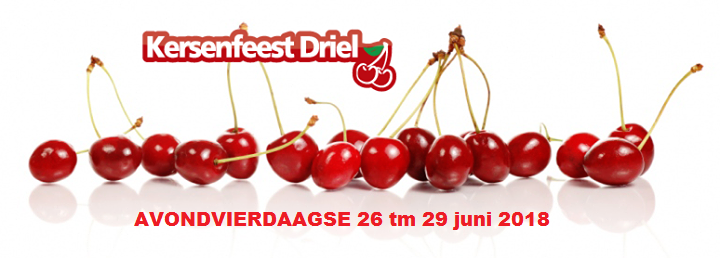 AANSPRAKELIJKHEID De organisatie draagt geen enkele verantwoordelijkheid voor mogelijke ongevallen of schade die de deelnemers of toeschouwers tijdens de avondvierdaagse overkomt. INSTRUCTIES Denk aan uw veiligheid en volg de aanwijzingen van de verkeersregelaars op!RA → Rechtsaf LA → Linksaf      → Rechtdoor DAG 3: DONDERDAGStarttijd: tussen 18.00 en 19.00 uur5 KILOMETER - RODE PIJLENStart Tent RA Patrijsstraat__Kerkstraat__Rijnstraat LA Ausemstraat LA Nuystraat __ Polenplein RA Kerkstraat LA Molenstraat RA Vogelenzangsestraat RA ‘t Vlot RA Honingveldsestraat RA Dorpsstraat LA Grote Breken RA Paardenbloemstraat RA voetpad en RA De Meikers RA Broeksingel LA Dorpsstraat__Kerkstraat RA Patrijsstraat Eindpunt Feesttent. Vergeet je niet af te melden. Let op: Vrijdag andere starttijd:5 KM vanaf 18.45 uur10 KILOMETER - BLAUWE PIJLENStart Tent RA Patrijsstraat__Kerkstraat__Rijnstraat LA Ausemstraat LA Nuystraat __Polenplein RA Kerkstraat LA Molenstraat RA Vogelenzangsestraat RA Laan vd geallieerden LA Laan v 5 mei einde weg LA de Maaidorser op aan het einde straat Minervasingel oversteken dan RA fietspad op langs het water LA brug over, over de brug LA Kustvaart- Binnenvaart weg als maar volgen na 2x bocht naar rechts LA bruggetje over Riekvaart einde pad bij bordje Riekvaart RA voet/fietspad de Speelgaard deze weg blijven vervolgen Let op Minervasingel oversteken-einde weg LA Vlot in richting Driel RA Honingveldsestraat RA Dorpsstraat LA Grote Breken RA Paardenbloem RA voetpad RA de Meikers RA Broeksingel LA Dorpsstraat__Kerkstraat RA Patrijsstraat Eindpunt Feesttent.Vergeet je niet af te melden. Vrijdag starttijd: 10 KM gewoon vanaf 18.00 uurWIJ WENSEN U VEEL WANDELPLEZIER!!